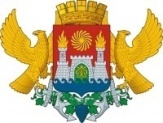 АДМИНИСТРАЦИЯ ГОРОДСКОГО ОКРУГА С ВНУТРИГОРОДСКИМ ДЕЛЕНИЕМ«ГОРОД МАХАЧКАЛА»УПРАВЛЕНИЕ ОБРАЗОВАНИЯ Г. МАХАЧКАЛЫМУНИЦИПАЛЬНОЕ БЮДЖЕТНОЕ ОБЩЕОБРАЗОВАТЕЛЬНОЕ УЧРЕЖДЕНИЕ«ЛИЦЕЙ №52»ул. Громова,6-ж, Республика Дагестан, г. Махачкала, 367009, факс (8722)69-47-80    тел. 69-47-80 e-mаil: ege200652@yandex.ru ОГРН 1060560002282, ИНН/КПП 0560022085/057301001, ОКПО 49166700   Положение о рабочей группе по введению в МБОУ «Лицей №52» федеральных государственных образовательных стандартов начального общего и основного общего образования, утвержденных приказами Минпросвещения от 31.05.2021 № 286 и 2871. Общие положения1.1. Положение о рабочей группе по введению в МБОУ «Лицей №52» федеральных государственных образовательных стандартов начального общего и основного общего образования, утвержденных приказами Минпросвещения от 31.05.2021 № 286 и 287, (далее – рабочая группа) регламентирует деятельность рабочей группы при поэтапном введении в МБОУ «Лицей №52» (далее – лицей) федеральных государственных образовательных стандартов начального общего и основного общего образования, утвержденных приказами Минпросвещения от 31.05.2021 № 286 и 287 (далее – ФГОС-2021).1.2. Деятельность рабочей группы осуществляется в соответствии с действующим законодательством Российской Федерации и настоящим положением.2. Цели и задачи рабочей группы2.1. Основная цель рабочей группы – обеспечить системный подход к введению ФГОС-2021 на уровнях начального и основного общего образования с учетом имеющихся в школе ресурсов.2.2. Основными задачами рабочей группы являются:разработка основных образовательных программ НОО и ООО в соответствии со ФГОС-2021;определение условий для реализации ООП НОО и ООП ООО в соответствии со ФГОС-2021;создание нормативной и организационно-правовой базы, регламентирующей деятельность школы по введению ФГОС-2021;мониторинг качества обучения в период поэтапного введения ФГОС-2021 посредством анализа образовательно-воспитательной деятельности педагогов;реализация мероприятий, направленных на введение ФГОС-2021;3. Функции рабочей группы3.1. Экспертно-аналитическая:разработка проектов основных образовательных программ НОО и ООО в соответствии со ФГОС-2021;анализ и корректировка действующих и разработках новых локальных нормативных актов лицея в соответствии со ФГОС-2021;анализ материально-технических, учебно-методических, психолого-педагогических, кадровых и финансовых условий лицея на предмет их соответствия требованиям ФГОС-2021;разработка предложений мероприятий, которые будут способствовать соответствия условий лицея требованиям ФГОС-2021;анализ информации о результатах мероприятий по введению в лицее ФГОС-20213.2. Координационно-методическая:координация деятельности педагогов, работающих с учащимися 1–4-х, 5–9-х классов, в рамках введения ФГОС-2021;оказание методической поддержки педагогам при разработке компонентов основных образовательных программ в соответствии с требованиями ФГОС-2021.3.3. Информационная:своевременное размещение информации по введению ФГОС-2021 на сайте лицея;разъяснение участникам образовательного процесса перспектив и результатов введения в лицее ФГОС-2021.4. Права и обязанности рабочей группы4.1. В процессе работы рабочая группа имеет право:запрашивать у работников школы необходимую информацию;при необходимости приглашать на заседания рабочей группы представителей родительского комитета, совета обучающихся;привлекать к исполнению поручений других работников лицея с согласия руководителя рабочей группы или директора лицея;<...>.4.2. В процессе работы рабочая группа обязана:выполнять поручения в срок, установленный директором;следить за качеством информационных, юридических и научно-методических материалов, получаемых в результате проведения мероприятий по введению ФГОС-2021;соблюдать законодательство Российской Федерации и   локальные нормативные акты лицея;<...>.5. Организация деятельности рабочей группы5.1. Руководитель и члены рабочей группы утверждаются приказом директора. В состав рабочей группы могут входить педагогические и иные работники лицея. Рабочая группа действует на период введения в лицее ФГОС-2021.5.2. Деятельность рабочей группы осуществляется по плану введения в школе ФГОС-2021, утвержденному директором лицея, а также плану, принятому на первом заседании рабочей группы и утвержденному руководителем рабочей группы.5.3. Заседания рабочей группы проводятся по мере необходимости, но не реже одного раза в месяц.5.4. Заседание рабочей группы ведет руководитель рабочей группы либо по его поручению заместитель руководителя рабочей группы.5.5. Для учета результатов голосования заседание рабочей группы считается правомочным, если на нем присутствует не менее половины членов рабочей группы. Результат голосования определяется простым большинством голосов присутствующих на заседании членов рабочей группы с учетом голосов руководителя рабочей группы и его заместителя.5.6. Контроль за деятельностью рабочей группы осуществляет руководитель рабочей группы и директор лицея6. Делопроизводство6.1. Заседание рабочей группы оформляются протоколом.6.2. Протоколы составляет выбранный на заседании член рабочей группы. Подписывают протокол члены рабочей группы, присутствовавшие на заседании.СОГЛАСОВАНО
Педагогическим советом
МБОУ «Лицей №52»
(протокол от 31.08.2021, №1)                  УТВЕРЖДЕНО
                                       приказом МБОУ «Лицей №52»              
                                              от 01.09.2021 №814/2-П